Imię i nazwisko …………………………………………..                         	Klasa …………  Grupa A 1. Podaj lata wymienionych wydarzeń. 2. Wyjaśnij pojęcia. a) wybory czerwcowe – ………………………………………………………………………………..……………………………………………………………………………………………………………………………………………………………………………………………………………………b) uwłaszczenie nomenklatury – ……………………………………………………………………...……………………………………………………………………………………………………………………………………………………………………………………………………………………3. Przyjrzyj się ilustracji, a następnie wykonaj polecenia. 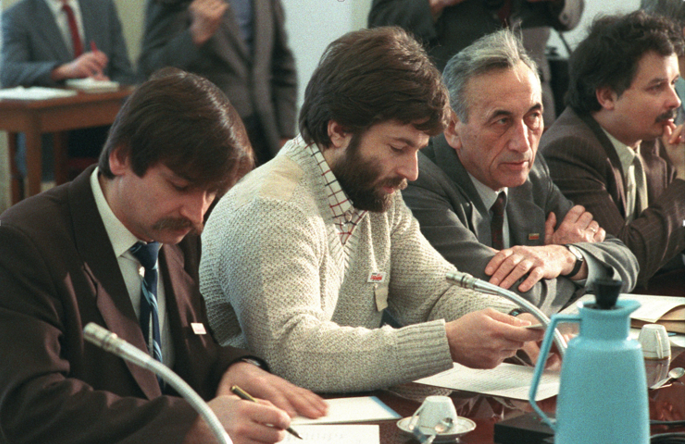 a) Oznacz na fotografii Tadeusza Mazowieckiego (cyfrą 1) oraz Lecha Kaczyńskiego (cyfrą 2). b) Na podstawie własnej wiedzy przedstaw różnice stanowisk tych osób w kwestii oceny obrad Okrągłego Stołu.  ………………………………………………………………………………………………………………………………………………………………………………………………………………………………………………………………………………………………………………………………………………………………………………………………………………………………………………………………………………………………………………………………………………………………………………………………………………………………………………………………Imię i nazwisko …………………………………………..                         	Klasa …………  Grupa B 1. Podaj lata wymienionych wydarzeń.2. Wyjaśnij pojęcia. a) sejm kontraktowy – ………………………………………………………………………………....……………………………………………………………………………………………………………………………………………………………………………………………………………………b) plan Balcerowicza – ………………………………………………………………………………..……………………………………………………………………………………………………………………………………………………………………………………………………………………3. Przyjrzyj się uważnie ilustracji, a następnie wykonaj polecenia. 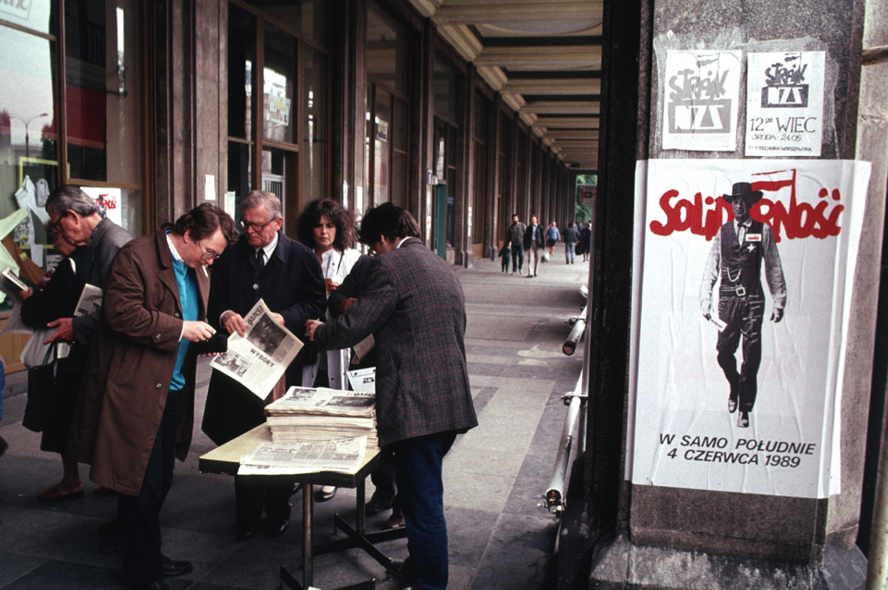 a) Podaj, z jakim wydarzeniem jest związany plakat przedstawiony na fotografii. …………………………………………………………………………………………………………b) Wyjaśnij symbolikę plakatu, analizując jego elementy graficzne. ………………………………………………………………………………………………………………………………………………………………………………………………………………………………………………………………………………………………………………………………28. Przełom polityczny 1989 r. 
Zakres rozszerzony. Model odpowiedzi* * Akceptowane są wszystkie odpowiedzi merytorycznie poprawne i spełniające warunki zadania. 28. Przełom polityczny 1989 r.ZAKRES ROZSZERZONY WydarzenieRoka)Powołanie rządu Tadeusza Mazowieckiegob)Amnestia dla więźniów politycznychc)Początek obrad Okrągłego Stołud)Początek realizacji planu Balcerowicza28. Przełom polityczny 1989 r.ZAKRES ROZSZERZONY WydarzenieRoka)Wybór Wojciecha Jaruzelskiego na prezydenta b)Przywrócenie w konstytucji nazwy Rzeczpospolita Polska c)Referendum dotyczące tzw. drugiego etapu reformy d)Rozwiązanie PZPR Nr zadaniaGrupa AGrupa BPunktacja1.a) 1989, b) 1986, c) 1989, d) 1990a) 1989, b) 1989, c) 1987, d) 19902 pkt2. a) wybory czerwcowe – wybory parlamentarne, które odbyły się w czerwcu 1989 r. w następstwie porozumienia zawartego przy Okrągłym Stole; wybory te doprowadziły do wyłonienia sejmu kontraktowego, w którym 1/3 mandatów izby niższej (sejmie) oraz 99 ze 100 mandatów w izbie wyższej (senacie) przypadły opozycji solidarnościowej b) uwłaszczenie nomenklatury – proces prywatyzacji majątku przedsiębiorstw państwowych rozpoczęty za czasów premiera Mieczysława Rakowskiego i kontynuowany w III Rzeczpospolitej; polegał na przejmowaniu kontroli nad przedsiębiorstwami przez przedstawicieli dawnej komunistycznej elity władzy a) sejm kontraktowy – parlament wybrany w rezultacie porozumienia zawartego przy Okrągłym Stole; w izbie niższej, czyli sejmie, dominowali liczebnie posłowie reprezentujący władze PRL – PZPR, ZSL; opozycja demokratyczna, która w wyborach była w Komitecie Obywatelskim „Solidarność”, zdobyła około 1/3 mandatów; w senacie 99 na 100 mandatów zdobyła opozycja; sejm ten uchwalił reformy, które zainicjowały pokojową transformację ustrojową w Polsce b) plan Balcerowicza – pakiet reform gospodarczych, wprowadzony w życie przez rząd Tadeusza Mazowieckiego; miał na celu walkę z hiperinflacją oraz transformację gospodarczą z systemu socjalistycznej gospodarki centralnie sterowanej do kapitalistycznej gospodarki rynkowej; wprowadzone reformy pozwoliły na uzyskanie pomocy m.in. z Międzynarodowego Funduszu Walutowego oraz umożliwiły zmniejszenie długu zagranicznego, który został zaciągnięty jeszcze w czasach Gierka; sukces reform, zwanych też terapią szokową, okupiony został spadkiem realnych dochodów Polaków i rosnącym bezrobociem 2 pkt za pełną poprawną odpowiedź1 pkt za niepełną poprawną odpowiedź3. a) [Prawidłowe wskazanie Tadeusza Mazowieckiego (1) oraz Lecha Kaczyńskiego (2)]. a) Plakat związany jest z wyborami parlamentarnymi (częściowo wolnymi), które odbyły się w Polsce 4 czerwca 1989 r. [Powstał jako element kampanii wyborczej Komitetu Obywatelskiego „Solidarność”]. 1 pkt 3. b) Według Tadeusza Mazowieckiego rozmowy Okrągłego Stołu pozwoliły pokojowo przejąć władzę z rąk komunistów, odzyskać niepodległość oraz wprowadzić ustrój demokratyczny. Dla Lecha Kaczyńskiego obrady Okrągłego Stołu były taktyczną koniecznością na drodze do całkowitego odsunięcia od władzy i rozliczenia komunistów za 
ich rządy. Dla Mazowieckiego porozumienia zawarte przy Okrągłym Stole były w dużej mierze celem, zaś dla Lecha Kaczyńskiego – środkiem do ostatecznego usunięcia komunistów ze sceny politycznej. b) Napis „Solidarność” w tytule plakatu wskazuje, że jest on adresowany do elektoratu KO „Solidarność”. Data 4 czerwca 1989 r. odnosi się do wyborów parlamentarnych zaplanowanych na ten dzień. Postać szeryfa z westernu W samo południe (granego przez Gary’ego Coopera), który zamiast broni ma kartkę wyborczą nawiązuje do pokojowego pokonania przeciwnika i przejęcia władzy w Polsce z rąk komunistów za pomocą wyborów. 2 pkt za pełną poprawną odpowiedź 1 pkt na niepełną poprawną odpowiedźRAZEMRAZEMRAZEM7 punktów 